Klasa: 602-11/17-01/3Urbroj: 238-31-13/09160-2017-1						Velika Gorica,  4. svibnja  2017.									GRAD VELIKA GORICA								                GRADONAČELNIKPredmet: Prijedlog Odluke o utvrđivanju prava i načina isplate jednokratnih novčanih pomoći učenicima i studentimaU prilogu Vam dostavljamo Prijedlog Odluke o utvrđivanju prava i načina isplate jednokratnih novčanih pomoći učenicima i studentima.					Obrazloženje	U tijeku obrade prijava kandidata za dodjelu stipendije Grada Velike Gorice utvrđeno je da postoje pojedine financijske potrebe učenika, odnosno studenata, a koji prema Pravilniku za dodjelu stipendija Grada Velike Gorice ne udovoljavaju uvjetima natječaja za dodjelu stipendije. Naime, Pravilnikom za dodjelu stipendija Grada Velike Gorice definirano je da se na natječaj mogu prijaviti učenici trećih razreda srednje škole te redovni studenti od druge godine dodiplomskog studija nadalje. Isto tako, navedeno je da opći uspjeh treba biti odličan, odnosno prema socijalnom statusu vrlo dobar. Iz navedenog proizlazi da dio učenika i studenata nemaju mogućnost biti novčano podržani u obrazovnom napredovanju (npr. postižu izvanredne rezultate na natjecanjima u jednom ili više predmeta, a nemaju opći uspjeh odličan), kao niti mogućnost da se novčano pomogne kod novonastalih socijalnih situacija u obitelji učenika/studenta (npr. radi iznenadnih teških bolesti, gubitka roditelja ili drugog bližeg člana u obitelji i sl.) 	Radi navedenog predlažemo da se donese Odluka o utvrđivanju prava i načina isplate jednokratnih novčanih pomoći učenicima i studentima.										Pročelnik									      Krešimir Ačkar, prof.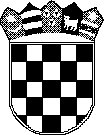 REPUBLIKA HRVATSKAZAGREBAČKA ŽUPANIJAGRAD VELIKA GORICAUpravni odjel za predškolski odgoj, školstvo i šport